TIME BLOCKING GIORNALIERO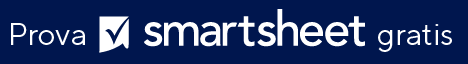 PIANIFICAZIONE DATA:venerdì 5 maggio 20XXvenerdì 5 maggio 20XXVOCE DELL'ELENCO DELLE COSE DA FARETEMPO NECESSARIOTEMPO NECESSARIONOTEPIANIFICAZIONEPIANIFICAZIONEPIANIFICAZIONEvenerdì 5 maggio 20XXvenerdì 5 maggio 20XXORAMATTINA PRESTOORATARDA MATTINATA6:009:006:159:156:309:306:459:457:0010:007:1510:157:3010:307:4510:458:0011:008:1511:158:3011:308:4511:45PIANIFICAZIONEPIANIFICAZIONEPIANIFICAZIONEvenerdì 5 maggio 20XXvenerdì 5 maggio 20XXORAPOMERIGGIOORASERA12:0016:3012:1516:4512:3017:0012:4517:1513:0017:3013:1517:4513:3018:0013:4518:1514:0018:3014:1518:4514:3019:0014:4519:1515:0019:3015:1519:4515:3020:0015:4520:1516:0020:3016:1520:45DICHIARAZIONE DI NON RESPONSABILITÀQualsiasi articolo, modello o informazione sono forniti da Smartsheet sul sito web solo come riferimento. Pur adoperandoci a mantenere le informazioni aggiornate e corrette, non offriamo alcuna garanzia o dichiarazione di alcun tipo, esplicita o implicita, relativamente alla completezza, l’accuratezza, l’affidabilità, l’idoneità o la disponibilità rispetto al sito web o le informazioni, gli articoli, i modelli o della relativa grafica contenuti nel sito. Qualsiasi affidamento si faccia su tali informazioni, è pertanto strettamente a proprio rischio.